2021 SEC Boys Volleyball – All-Conference Awards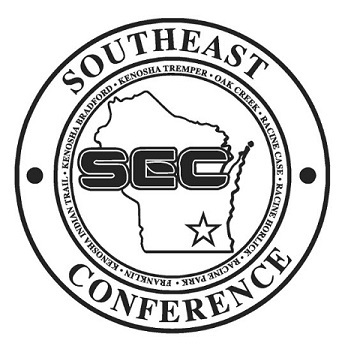 Conference Player of the Year:  Josh Krueger – Kenosha TremperOffensive Player of the Year:  Nathan Hill – Kenosha ITHSADefensive Player of the Year:  Zander Feudner – Kenosha ITHSACoach of the Year:  Chris Allen – Kenosha TremperSportsmanship Award:  Kenosha ITHSAConference Champion: Kenosha ITHSA1st Team All-Conference1st Team All-Conference1st Team All-Conference1st Team All-Conference1st Team All-Conference2nd Team All-Conference2nd Team All-Conference2nd Team All-Conference2nd Team All-ConferenceBen Kearney – Franklin18Sr.MHMHCameron Werner – Case13 Jr.RSHWill Gardner – Franklin7Jr.OHOHDaniel Fish – Horlick12Jr.OHNathan Hill – ITHSA5Sr.RSHRSHJack Esser – ITHSA9Sr.OHZander Feudner – ITHSA1Sr.SSAiden Bratzke – ITHSA13Jr.MBJackson Wilhelmson – ITHSA12Jr.OHOHJake Glodowski – Oak Creek13Sr.OH/DSBrett Lucas – Oak Creek5Sr.RSH/SRSH/SJamier Pratt – Park3Sr.SJosh Krueger – Tremper12Sr.OHOHWyatt Modory – Tremper13Sr.SHonorable Mention AwardsHonorable Mention AwardsHonorable Mention AwardsHonorable Mention AwardsHonorable Mention AwardsHonorable Mention AwardsHonorable Mention AwardsHonorable Mention AwardsHonorable Mention AwardsFranklinFranklinFranklinFranklinBen Gebhard and Ryan KellyBen Gebhard and Ryan KellyBen Gebhard and Ryan KellyBen Gebhard and Ryan KellyBen Gebhard and Ryan KellyKenosha BradfordKenosha BradfordKenosha BradfordKenosha BradfordEmilio Jaimes and Charles PryseEmilio Jaimes and Charles PryseEmilio Jaimes and Charles PryseEmilio Jaimes and Charles PryseEmilio Jaimes and Charles PryseKenosha Indian TrailKenosha Indian TrailKenosha Indian TrailKenosha Indian TrailJackson TiradoJackson TiradoJackson TiradoJackson TiradoJackson TiradoKenosha TremperKenosha TremperKenosha TremperKenosha TremperAndrew Michel and Joe MendozaAndrew Michel and Joe MendozaAndrew Michel and Joe MendozaAndrew Michel and Joe MendozaAndrew Michel and Joe MendozaOak CreekOak CreekOak CreekOak CreekIzaac Neal and Cole PalkowskiIzaac Neal and Cole PalkowskiIzaac Neal and Cole PalkowskiIzaac Neal and Cole PalkowskiIzaac Neal and Cole PalkowskiRacine CaseRacine CaseRacine CaseRacine CaseSam RiegelmanSam RiegelmanSam RiegelmanSam RiegelmanSam RiegelmanRacine HorlickRacine HorlickRacine HorlickRacine HorlickZamarion Dyess and Jadin DombrowskiZamarion Dyess and Jadin DombrowskiZamarion Dyess and Jadin DombrowskiZamarion Dyess and Jadin DombrowskiZamarion Dyess and Jadin DombrowskiRacine ParkRacine ParkRacine ParkRacine ParkBraden Roushia and Roger LoweBraden Roushia and Roger LoweBraden Roushia and Roger LoweBraden Roushia and Roger LoweBraden Roushia and Roger Lowe